TIETOPYYNTÖ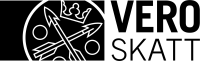 Tieteellinen tutkimus ja tilastointi							Tätä lomaketta käytetään, kun salassa pidettäviä verotustietoja pyydetään tieteellistä tutkimusta tai tilastointia varten viranomaisten toiminnan julkisuudesta annetun lain (621/1999, julkisuuslaki) 28 §:n nojalla. Tietopyyntölomake lähetetään osoitteeseenVerohallintoPL 32500052 Verotai skannattuna sähköpostitse osoitteeseen Verohallinto@vero.fi.1. Hakija 2. Tutkimukseen osallistuvat muut henkilöt3. Henkilötietojen käsittelijä Henkilötietojen käsittelijällä tarkoitetaan muuta tahoa (esim. IT-palveluntarjoajaa), joka käsittelee henkilötietoja rekisterinpitäjän lukuun.4. Tutkimuksen kuvaus 5. Tietopyynnön kohde6. Henkilötietojen käsittely 7. Tietojen luovutustapa ja –ajankohta8. Tietojen suojaaminen, käsittelyaika ja hävittäminen9. Suostumus sähköiseen tiedoksiantoon10. AllekirjoitusLiitteetLomakkeen täyttöohje Verohallinto voi luovuttaa salassa pidettäviä tietoja tieteellistä tutkimusta varten viranomaisten toiminnan julkisuudesta annetun lain (621/1999, julkisuuslaki) 28 §:n nojalla. Lupa voidaan antaa, jos tutkimus täyttää tieteellisen tutkimuksen kriteerit ja on ilmeistä, ettei tietojen luovuttaminen loukkaa niitä etuja, joiden suojaksi salassapitovelvollisuus on säädetty. Jos tarvitset tutkimustasi varten henkilötietoja, tutustu ennen tämän lomakkeen täyttämistä tietosuojavaltuutetun tieteellistä tutkimusta ja tietosuojaa koskevaan ohjeeseen: Tieteellinen tutkimus | Tietosuojavaltuutetun toimisto. 1. HakijaMerkitse lomakkeelle tutkimuksen hakijan ja rekisterinpitäjän nimi, sekä sen yliopiston, korkeakoulun, tutkimuslaitoksen tai muun organisaation nimi, jossa tutkimus suoritetaan. Merkitse lomakkeelle myös osoite, johon päätös postitetaan sekä hakijan yhteystiedot mahdollisia hakemusta koskevia lisäselvityspyyntöjä varten.Rekisterinpitäjä on ihminen tai organisaatio, joka määrittelee henkilötietojen käsittelyn tarkoitukset ja keinot.  Rekisterinpitäjänä voi toimia esimerkiksi yksittäinen tutkija, tutkimusryhmä, tutkimusorganisaatio tai edellä mainitut tahot yhdessä yhteisrekisterinpitäjinä. Rekisterinpitäjä vastaa siitä, että henkilötietojen käsittelyssä noudatetaan tietosuojalainsäädäntöä. Rekisterinpitäjän on esimerkiksi toteutettava rekisteröityjen tietosuojaoikeudet sekä tarpeelliset tekniset ja organisatoriset toimenpiteet tietojen suojaamiseksi.  Ilmoita lomakkeella laskutusosoite tai verkkolaskuosoite. Tietolupapäätös on maksuton. Verohallinto perii kuitenkin tietojen luovutuksesta aiheutuvat mahdolliset kustannukset hakijalta. Luettelo tietoluovutusten maksullisuusperusteista on tämän ohjeen lopussa kohdassa "Maksullisuus".2. Tutkimukseen osallistuvat muut henkilötIlmoita lomakkeella tutkimuksesta vastaavan henkilön ja ohjaajan nimi sekä muiden sellaisten tutkimukseen tai tilastointiin osallistuvien henkilöiden nimet, jotka käsittelevät luovutettavia tietoja. Tietolupapäätöksellä tietojen käyttöoikeus rajataan hakemuksella yksilöityihin henkilöihin. Jos tutkimukseen tulee myöhemmin mukaan uusia henkilöitä, joiden on tarpeen käsitellä luovutettavia tietoja, tulee hakijan pyytää Verohallintoa täydentämään lupapäätöstä uusien henkilöiden osalta. 3. Henkilötietojen käsittelijäIlmoita lomakkeella henkilötietojen käsittelijän nimi, y-tunnus ja yhteystiedot. Jos käsittelijöitä on useampia, tiedot voi ilmoittaa erillisellä liitteellä.Henkilötietojen käsittelijä on ihminen tai organisaatio, joka käsittelee henkilötietoja rekisterinpitäjän lukuun. Henkilötietojen käsittelijä voi olla esimerkiksi IT- palveluntarjoaja, jolla on pääsy rekisterinpitäjän henkilötietoihin. Henkilötietojen käsittelijä toimii rekisterinpitäjän ohjeiden mukaisesti ja sen alaisuudessa. Käsittelijällä ei ole itsenäistä määräysvaltaa käsittelemiinsä tietoihin, eikä se saa käsitellä niitä muutoin kuin rekisterinpitäjän ohjeiden mukaisesti. Rekisterinpitäjä määrittelee henkilötietojen käsittelyn tarkoitukset ja keinot.Euroopan unionin (EU) yleinen tietosuoja-asetus edellyttää, että henkilötietojen käsittelijän suorittama käsittely on määritettävä sopimuksella tai muulla oikeudellisella asiakirjalla, joka sitoo henkilötietojen käsittelijää suhteessa rekisterinpitäjään. Sopimuksessa tai oikeudellisessa asiakirjassa on vahvistettava käsittelyn kohde ja kesto, käsittelyn luonne ja tarkoitus, henkilötietojen tyyppi, rekisteröityjen ryhmät sekä rekisterinpitäjän velvollisuudet ja oikeudet. Tietosuoja-asetuksen 28 artiklassa säädetään yksityiskohtaisemmin rekisterinpitäjän ja käsittelijän välisestä suhteesta sekä sopimukseen sisällytettävistä ehdoista.4. Tutkimuksen kuvaus Ilmoita lomakkeella tutkimuksen nimi sekä lyhyt kuvaus tutkimuksesta, jota varten tietoja pyydetään. Toimita lisäksi liitteenä tarkempi tutkimussuunnitelma. Tutkimussuunnitelmassa yksilöidään muun muassa tutkimustehtävä, tutkimuksessa tarvittava aineisto ja tutkimuksessa käytettävät menetelmät. Suunnitelmasta tulee käydä ilmi, mitä tietoja tutkimuksen suorittamiseen tarvitaan ja miten nämä tiedot ovat tarpeellisia tutkimuskysymykseen vastaamisen kannalta. Tutkimussuunnitelmassa on hyvä määrittää myös se, onko kysymyksessä kertatutkimus vai seurantatutkimus, jolloin pyydettäviä Verohallinnon tietoja voi olla tarvetta käsitellä pidempään. Tutkimussuunnitelmalla tutkija voi osoittaa noudattavansa tietosuoja-asetuksen mukaisia henkilötietojen käsittelyä koskevia velvoitteita ja periaatteita.  5. Tietopyynnön kohdeYksilöi lomakkeella mahdollisimman tarkasti tutkimustasi varten tarvitsemasi tiedot. Voit vaihtoehtoisesti toimittaa lomakkeen liitteenä tarkemman luettelon pyydetyistä tiedoista. Ilmoita muut tietojen poimintaa koskevat rajaukset, kuten esimerkiksi poimitaanko tiedot koko maasta vai tietystä maakunnasta, miltä verovuosilta tiedot poimitaan tai koskeeko tietopoiminta vain tiettyjä yritysmuotoja. Tietojen yksilöimisessä ja nimeämisessä voit käyttää apuna Verohallinnon verkkosivuilla olevia veroilmoituslomakkeita, joista ilmenee Verohallinnon keräämät verotustiedot. Tarvittaessa voit pyytää Verohallinnon Esikunta- ja oikeusyksiköstä tukea tietojen määrittelyssä.6. Henkilötietojen käsittely Henkilötietoja saa käsitellä tutkimustoiminnassa vain silloin, kun tutkimuksen toteuttaminen ei ole mahdollista anonyymeillä tiedoilla. Käsiteltävät henkilötiedot on rajoitettava tutkimuksen kohteen ja tarkoituksen kannalta välttämättömiin. Tietosuojasäännöksiä sovelletaan kaikkiin tietoihin, jotka koskevat tunnistettua tai tunnistettavissa olevaa henkilöä.Henkilötietoja ovat kaikki tiedot, jotka liittyvät tunnistettuun tai tunnistettavissa olevaan henkilöön. Henkilötietoja ovat esimerkiksi nimi, puhelinnumero, henkilön nimen mukainen sähköpostiosoite, asiakasnumero, harvinainen ammattinimike tai muihin tietoihin yhdistettynä esimerkiksi asuinkunta.  Henkilötietojen käsittely tarkoittaa esimerkiksi henkilötietojen keräämistä, tallentamista, säilyttämistä, käyttöä, siirtämistä ja luovuttamista. Kaikki henkilötietoihin kohdistuvat toimenpiteet henkilötietojen käsittelyn suunnittelusta henkilötietojen poistamiseen ovat henkilötietojen käsittelyä. Ilmoita lomakkeella tarvitsetko tiedot tunnistettavassa muodossa vai riittääkö, että tiedot luovutettaisiin tunnistamattomassa muodossa (tilastoina/anonymisoituina). Jos tarvitset tiedot tunnistettavassa muodossa, ilmoita peruste tälle.Ilmoita, jos pyytämistäsi tiedoista voidaan poistaa suorat tunnisteet, kuten esimerkiksi henkilöiden nimet ja henkilötunnukset. Ilmoita myös, jos pyytämäsi tiedot on tarkoitus yhdistää muualta saataviin tietoihin ja tämän jälkeen pseudonymisoida tai anonymisoida ne. Ilmoita taho, joka vastaa pseudonymisoinnista tai anonymisoinnista. Henkilötietojen käsittely edellyttää aina laillista käsittelyperustetta. Tutkimustarkoituksessa tapahtuva henkilötietojen käsittelyn oikeusperuste voi olla esimerkiksi yleistä etua koskeva tehtävä tai rekisteröidyn suostumus. Ilmoita lomakkeella henkilötietojen käsittelyperuste. Valitessasi oikeaa käsittelyperustetta, huomioi, että rekisteröidyn oikeudet vaihtelevat riippuen käsittelyperusteesta. Tarkempia ohjeita käsittelyperusteen valinnasta ja rekisteröidyn oikeuksista löydät tietosuojavaltuutetun ohjeista: Henkilötietojen käsittelyperusteen valinta ja lainmukaisuuden varmistaminen | Tietosuojavaltuutetun toimisto ja Rekisteröidyn oikeudet eri tilanteissa | Tietosuojavaltuutetun toimisto.Henkilötunnuksen käytölle tulee olla laissa säädetty peruste tai rekisteröidyn suostumus. Ilmoita lomakkeella peruste henkilötunnuksen käytölle.Henkilötietoja saa siirtää EU:n tai Euroopan talousalueeseen (ETA) kuuluvaan maahan samoilla perusteilla kuin Suomen sisällä. Tietosuoja-asetuksen kansallisesta liikkumavarasta johtuen on kuitenkin huomioitava, että henkilötietojen käsittelylle, suojatoimille ja rajoituksille tutkimustoiminnassa on voitu säätää erilaisia edellytyksiä eri EU- ja ETA-maissa.Henkilötietojen siirto ETA-alueen ulkopuolelle edellyttää muiden tietosuojalainsäädännön vaatimusten noudattamisen lisäksi tietosuoja-asetuksen V luvussa säädettyä erityistä siirtoperustetta. Jos henkilötietoja on tarkoitus siirtää EU:n tai ETA-alueen ulkopuoliseen valtioon, tulee lomakkeella ilmoittaa kyseinen valtio ja siirtoperuste.Jos tutkimusta varten on laadittu EU:n yleisen tietosuoja-asetuksen 30 artiklan 1 kohdan edellyttämä seloste henkilötietojen käsittelytoimista, toimita se lomakkeen liitteenä tai ilmoita verkko-osoite, josta seloste on löydettävissä. Seloste käsittelytoimista on kirjallinen kuvaus, joka sisältää kuvauksen esimerkiksi henkilötietojen käsittelyn tarkoituksesta, rekisteröityjen ryhmistä ja henkilötietoryhmistä, tietojen säilytysajoista sekä teknisistä ja organisatorisista turvatoimista. Seloste on olennainen osa rekisterinpitäjän osoitusvelvollisuuden toteuttamista. Rekisterinpitäjällä on velvoite tehdä seloste käsittelytoimista esimerkiksi silloin, kun henkilötiedot sisältävät erityisiin henkilötietoryhmiin liittyviä henkilötietoja.7. Tietojen luovutustapa ja -ajankohtaIlmoita lomakkeella tietojen toivottu luovutustapa sekä -ajankohta. 8. Tietojen suojaaminen, käsittelyaika ja hävittäminenAnna lomakkeella selvitys tietojen säilyttämisestä, suojaamisesta (tekninen, fyysinen ja organisatorinen) sekä tietojen hävittämisestä, anonymisoinnista tai arkistoinnista tutkimuksen päättyessä.Tietolupa myönnetään vain määräajaksi. Ilmoita luovutettavien tietojen käsittelyaika eli kuinka kauan tietoja on tarpeen käsitellä hakemuksessa kuvattua tutkimusta varten. Tutkimusaineisto tulee hävittää edellä mainitun määräajan jälkeen. Tarvittaessa aineiston käytölle voi perustellusta syystä pyytää lisäaikaa Verohallinnolta. 9. Suostumus sähköiseen tiedoksiantoonVoit antaa suostumuksen päätöksen sähköiseen tiedoksiantoon, jolloin päätös lähetetään lomakkeella ilmoitettuun sähköpostiosoitteeseen. Muussa tapauksessa päätös lähetetään postitse hakemuksella ilmoitettuun osoitteeseen.MaksullisuusVerohallinto soveltaa tietoluovutuksiin seuraavia maksullisuussäännöksiä:Valtion maksuperustelaki ja –asetus (150/1992 ja 211/1992) Laki viranomaisen toiminnan julkisuudesta (621/1999)Valtiovarainministeriön asetus Verohallinnon suoritteiden maksullisuudesta vuosina 2022–2024 (1135/2021) Ennen tietojen poimintaa Verohallinto toimittaa hakijalle hinta-arvion tietoluovutuksen kustannuksista hyväksyttäväksi.Hakija Hakijan nimiYliopisto, korkeakoulu, tutkimuslaitos tai muu organisaatioYliopisto, korkeakoulu, tutkimuslaitos tai muu organisaatioTutkimuksen rekisterinpitäjä (jos ei hakija)Tutkimuksen rekisterinpitäjä (jos ei hakija)Osoite (päätöksen postitusosoite)Osoite (päätöksen postitusosoite)Hakijan sähköpostiosoiteHakijan sähköpostiosoiteHakijan puhelinnumeroHakijan puhelinnumeroLaskutusosoite/VerkkolaskuosoiteLaskutusosoite/VerkkolaskuosoiteTutkimuksesta vastaava henkilöTutkimuksesta vastaava henkilöTutkimuksen ohjaajaTutkimuksen ohjaajaMuut tutkimukseen osallistuvat henkilöt (nimi ja organisaatio)Muut tutkimukseen osallistuvat henkilöt (nimi ja organisaatio)Nimi Henkilötietojen käsittelijän nimiY-tunnusHenkilötietojen käsittelijän Y-tunnusYhteyshenkilö (nimi, sähköpostiosoite ja puhelinnumero)Yhteyshenkilö (nimi, sähköpostiosoite ja puhelinnumero) Henkilötietojen käsittelijän kanssa on tehty Euroopan unionin (EU) yleisen tietosuoja-asetuksen ((EU) 2016/679) 28 artiklan mukainen sopimus tai muu asetuksen mukainen oikeudellinen asiakirja, jossa on määritelty rekisterinpitäjän ja henkilötietojen käsittelijän velvollisuudet ja oikeudet. Tutkimuksen nimiTutkimuksen nimiLyhyt kuvaus tutkimuksesta. Toimita tutkimussuunnitelma lomakkeen liitteenä.Lyhyt kuvaus tutkimuksesta. Pyydettävät tiedot. Toimita tarvittaessa yksityiskohtainen tietoluettelo lomakkeen liitteenä.Pyydettävät tiedot.Tietopyynnön kohteen rajaus Tietopyynnön kohteen rajaus Tarvitaanko tiedot tunnistettavassa muodossa?  Ei KylläPerustele, miksi tiedot tarvitaan tunnistettavassa muodossa:Perustelu, miksi tiedot tarvitaan tunnistettavassa muodossa.Tietojen pseudonymisointi tai anonymisointi (jos tiedot pyydetään tunnistettavassa muodossa) Tiedot on tarkoitus yhdistää muualta saataviin tietoihin ja tämän jälkeen pseudonymisoida ne Tiedot on tarkoitus yhdistää muualta saataviin tietoihin ja tämän jälkeen anonymisoida ne Ilmoita, mikä taho vastaa pseudonymisoinnista tai anonymisoinnista:Mikä taho vastaa pseudonymisoinnista tai anonymisoinnista.Peruste henkilötietojen käsittelylle tutkimuksessa (Euroopan unionin (EU) yleinen tietosuoja-asetus 6 artikla kohta 1 ja tietosuojalaki 4 §) Yleistä etua koskevan tehtävän suorittaminen Rekisteröidyn antama suostumus Rekisterinpitäjän lakisääteisen velvoitteen noudattaminen Rekisterinpitäjän ja kolmannen osapuolen oikeutettujen etujen toteuttaminenPeruste henkilötunnuksen käytölle tutkimuksessa (tietosuojalaki 29 §) Rekisteröidyn yksiselitteinen yksilöiminen on tärkeää tieteellistä tutkimusta varten Muu peruste, mikä? Muu perusteSiirretäänkö henkilötietoja EU:n tai ETA-maihin kuuluvaan toiseen valtioon? Ei KylläJos kyllä, ilmoita mihin valtioon.Mihin EU:n tai ETA-maihin kuuluvaan valtioon Siirretäänkö henkilötietoja EU:n tai ETA-maiden ulkopuolella olevaan valtioon?  Ei KylläJos kyllä, ilmoita kyseinen valtio ja siirtoperuste.Mihin EU:n tai ETA-maiden ulkopuolella olevaan valtioon Seloste henkilötietojen käsittelytoimista (tietosuoja-asetus 30 artikla)  Hakemuksen liitteenä on EU:n yleisen tietosuoja-asetuksen 30 artiklan mukainen seloste henkilötietojen käsittelytoimistaTietojen luovutustapa Tuloste tai ote Nähtäville muistiinpanoja varten Sähköinen poiminta Tietojen toivottu luovutusajankohtaTietojen toivottu luovutusajankohtaTietojen suojaaminenTietojen suojaaminenTietojen käsittelyaika Tietojen käsittelyaika Tietojen hävittämisaika ja –tapaTietojen hävittämisaika ja –tapa Päätöksen saa lähettää sähköpostitsePaikka ja aikaPaikka ja aikaAllekirjoitus Tutkimussuunnitelma Tutkimuksen ohjaajan lausunto Tietoluettelo Seloste henkilötietojen käsittelytoimista Rekisterinpitäjän ja henkilötietojen käsittelijän välinen sopimus tai muu EU:n yleisen tietosuoja-asetuksen 28 artiklan mukainen asiakirja henkilötietojen käsittelystä EU:n yleisen tietosuoja-asetuksen 30 artiklan mukainen seloste henkilötietojen käsittelytoimista Muu, mikä? Muu liite, mikä